Приложение 7 к Протоколу заочного голосования Организационного комитета Международной олимпиады Ассоциации «Глобальные университеты» для абитуриентов магистратуры и аспирантуры от 20.06.2023 № 1-зСтруктура научного профиля (портфолио) потенциальных научных руководителей участников трека аспирантуры Международной олимпиады Ассоциации «Глобальные университеты» для абитуриентов магистратуры и аспирантуры.UniversityFederal State Autonomous Educational Institution of Higher Education I.M. Sechenov First Moscow State Medical University of the Ministry of Health of the Russian Federation (Sechenov University)Level of English language proficiencyAdvancedThe direction of training for which the graduate student will be accepted3.2 Clinical medicine. OrthopedicsCode of the field of study for which the graduate student will be accepted3.2 Clinical medicine. OrthopedicsList of research projects of a potential supervisor (participation/guidance)Efetov SK, Lychagin AV, Zubayraeva AA, Picciariello A, Rukin YA, Tulina IA, Tsarkov PV. 3D-printed pubic bone for pelvic ring reconstruction after exenteration for anal cancer recurrence. Br J Surg. 2020 Oct;107(11):e512-e514. doi: 10.1002/bjs.11982. Epub 2020 Aug 26. PMID: 32845510.Kavalerskiy GM, Murylev VY, Rukin YA, Elizarov PM, Lychagin AV, Tselisheva EY. Three-Dimensional Models in Planning of Revision Hip Arthroplasty with Complex Acetabular Defects. Indian J Orthop. 2018 Nov-Dec;52(6):625-630. doi: 10.4103/ortho.IJOrtho_556_16. PMID: 30532303; PMCID: PMC6241052.Murilev VY, Elizarov PM, Muzichenkov AV, Rukin YA, Dering AA, Kukovenko GA, Rubin GG. [Total knee arthroplasty in senile age patients and long livers.]. Adv Gerontol. 2018;31(3):416-422. Russian. PMID: 30584883.Murylyov VY, Elizarov PM, Rukin YA, Rubin GG, Kukovenko GA. [Hip arthroplasty as a chance to improve quality of life in eldery group of patients.]. Adv Gerontol. 2017;30(5):725-732. Russian. PMID: 29322740.Joint arthroplasty in patients treated with chronic dialysis: Results of a single center study and review Murylev, V.Y., Tsygin, N.A., Shutov, E.V., ...Kurilina, E.V., Myzichenkov, A.V. Nephrology and Dialysisthis link is disabled, 2019, 21(2), стр. 221–232List of possible research topicsIndividual printing in hip and knee reconstructive surgery.Diagnosis of periprosthetic infectionRevision knee replacement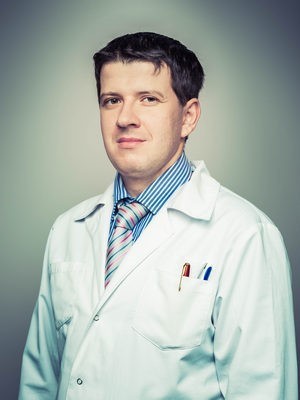 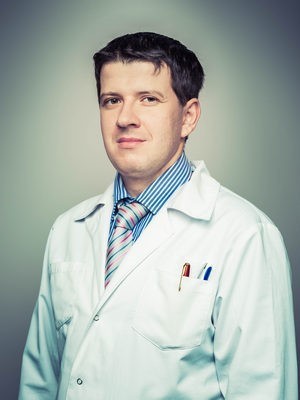 Research supervisor:Yaroslav A. Rukin,Candidate of Science (Sechenov University)The use of individual components in major joints arthroplastyResearch supervisor:Yaroslav A. Rukin,Candidate of Science (Sechenov University)Supervisor’s research interests:-major joints arthroplasty-revision arthroplasty of major joints-using of individual 3D implants in traumatology and orthopedics.Research supervisor:Yaroslav A. Rukin,Candidate of Science (Sechenov University)Research highlights:-using of individual components in arthroplasty-revision arthroplasty-using of an active robotic installation in the arthroplasty of major jointsResearch supervisor:Yaroslav A. Rukin,Candidate of Science (Sechenov University)Supervisor’s specific requirements:Graduated from a full basic course in traumatology and orthopedics. Research supervisor:Yaroslav A. Rukin,Candidate of Science (Sechenov University)Supervisor’s main publications:Efetov SK, Lychagin AV, Zubayraeva AA, Picciariello A, Rukin YA, Tulina IA, Tsarkov PV. 3D-printed pubic bone for pelvic ring reconstruction after exenteration for anal cancer recurrence. Br J Surg. 2020 Oct;107(11):e512-e514. doi: 10.1002/bjs.11982. Epub 2020 Aug 26. PMID: 32845510.Kavalerskiy GM, Murylev VY, Rukin YA, Elizarov PM, Lychagin AV, Tselisheva EY. Three-Dimensional Models in Planning of Revision Hip Arthroplasty with Complex Acetabular Defects. Indian J Orthop. 2018 Nov-Dec;52(6):625-630. doi: 10.4103/ortho.IJOrtho_556_16. PMID: 30532303; PMCID: PMC6241052.Murilev VY, Elizarov PM, Muzichenkov AV, Rukin YA, Dering AA, Kukovenko GA, Rubin GG. [Total knee arthroplasty in senile age patients and long livers.]. Adv Gerontol. 2018;31(3):416-422. Russian. PMID: 30584883.Murylyov VY, Elizarov PM, Rukin YA, Rubin GG, Kukovenko GA. [Hip arthroplasty as a chance to improve quality of life in eldery group of patients.]. Adv Gerontol. 2017;30(5):725-732. Russian. PMID: 29322740.Joint arthroplasty in patients treated with chronic dialysis: Results of a single center study and review Murylev, V.Y., Tsygin, N.A., Shutov, E.V., ...Kurilina, E.V., Myzichenkov, A.V. Nephrology and Dialysisthis link is disabled, 2019, 21(2), стр. 221–232Results of intellectual activity:The principles of performing personalized arthroplasty of major joints using 3D printing technologies have been developed.The research results have been implemented into clinical practice.New methods of treatment are being developed.